Dokument podpisany elektronicznieZałącznik Nr 2 do Uchwały .................................................... z dnia .......................................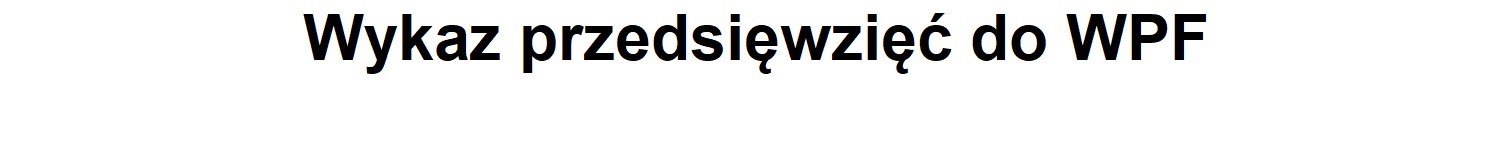 kwoty w złStrona 5 z 5L.p.Nazwa i celJednostka odpowiedzialna lub koordynującaOkres realizacjiOkres realizacjiŁączne nakłady finansoweLimit 2022Limit 2023Limit 2024Limit 2025Limit 2026L.p.Nazwa i celJednostka odpowiedzialna lub koordynującaŁączne nakłady finansoweLimit 2022Limit 2023Limit 2024Limit 2025Limit 2026OdDo1Wydatki na przedsięwzięcia-ogółem (1.1+1.2+1.3)Wydatki na przedsięwzięcia-ogółem (1.1+1.2+1.3)Wydatki na przedsięwzięcia-ogółem (1.1+1.2+1.3)Wydatki na przedsięwzięcia-ogółem (1.1+1.2+1.3)196 227 160,9245 298 552,0022 795 122,0021 200 000,004 100 000,00400 000,001.a- wydatki bieżące- wydatki bieżące- wydatki bieżące- wydatki bieżące102 021 446,1517 951 471,0015 467 421,0015 200 000,004 100 000,00400 000,001.b- wydatki majątkowe- wydatki majątkowe- wydatki majątkowe- wydatki majątkowe94 205 714,7727 347 081,007 327 701,006 000 000,000,000,001.1Wydatki na programy, projekty lub zadania związane z programami realizowanymi z udziałem środków, o których mowa w art.5 ust.1 pkt 2 i 3 ustawy z dnia 27 sierpnia 2009.r. o finansach publicznych (Dz.U.Nr 157, poz.1240,z późn.zm.), z tego:Wydatki na programy, projekty lub zadania związane z programami realizowanymi z udziałem środków, o których mowa w art.5 ust.1 pkt 2 i 3 ustawy z dnia 27 sierpnia 2009.r. o finansach publicznych (Dz.U.Nr 157, poz.1240,z późn.zm.), z tego:Wydatki na programy, projekty lub zadania związane z programami realizowanymi z udziałem środków, o których mowa w art.5 ust.1 pkt 2 i 3 ustawy z dnia 27 sierpnia 2009.r. o finansach publicznych (Dz.U.Nr 157, poz.1240,z późn.zm.), z tego:Wydatki na programy, projekty lub zadania związane z programami realizowanymi z udziałem środków, o których mowa w art.5 ust.1 pkt 2 i 3 ustawy z dnia 27 sierpnia 2009.r. o finansach publicznych (Dz.U.Nr 157, poz.1240,z późn.zm.), z tego:39 163 506,0215 297 305,001 302 353,000,000,000,001.1.1- wydatki bieżące- wydatki bieżące- wydatki bieżące- wydatki bieżące941 147,12125 550,000,000,000,000,001.1.1.1Budowa kanalizacji sanitarnej na terenie Aglomeracji Mława skanalizowanie miasta i zapewnienie miaszkańcom Mławy dostępu do kanalizacji sanitarnej,Urząd Miasta Mława20142023941 147,12125 550,000,000,000,000,001.1.2- wydatki majątkowe- wydatki majątkowe- wydatki majątkowe- wydatki majątkowe38 222 358,9015 171 755,001 302 353,000,000,000,001.1.2.1Budowa kanalizacji sanitarnej na terenie Aglomeracji Mława skanalizowanie miasta i zapewnienie miaszkańcom Mławy dostępu do kanalizacji sanitarnej,Urząd Miasta Mława2014202338 222 358,9015 171 755,001 302 353,000,000,000,001.2Wydatki na programy, projekty lub zadania związane z umowami partnerstwa publiczno-prywatnego, z tego:Wydatki na programy, projekty lub zadania związane z umowami partnerstwa publiczno-prywatnego, z tego:Wydatki na programy, projekty lub zadania związane z umowami partnerstwa publiczno-prywatnego, z tego:Wydatki na programy, projekty lub zadania związane z umowami partnerstwa publiczno-prywatnego, z tego:0,000,000,000,000,000,001.2.1- wydatki bieżące- wydatki bieżące- wydatki bieżące- wydatki bieżące0,000,000,000,000,000,001.2.2- wydatki majątkowe- wydatki majątkowe- wydatki majątkowe- wydatki majątkowe0,000,000,000,000,000,001.3Wydatki na programy, projekty lub zadania pozostałe (inne niż wymienione w pkt 1.1 i 1.2),z tegoWydatki na programy, projekty lub zadania pozostałe (inne niż wymienione w pkt 1.1 i 1.2),z tegoWydatki na programy, projekty lub zadania pozostałe (inne niż wymienione w pkt 1.1 i 1.2),z tegoWydatki na programy, projekty lub zadania pozostałe (inne niż wymienione w pkt 1.1 i 1.2),z tego157 063 654,9030 001 247,0021 492 769,0021 200 000,004 100 000,00400 000,001.3.1- wydatki bieżące- wydatki bieżące- wydatki bieżące- wydatki bieżące101 080 299,0317 825 921,0015 467 421,0015 200 000,004 100 000,00400 000,001.3.1.1Przeciwdziałanie alkoholizmowi - ochrona zdrowia mieszkańców MławyUrząd Miasta Mława201920254 085 975,32736 300,00736 300,00736 300,00736 300,000,001.3.1.2Zadania w zakresie przeciwdziałania przemocy w rodzinie - ochrona zdrowia i wspieranie rodzinMiejski Ośrodek Pomocy Społecznej w Mławie20112023742 356,3269 421,0069 421,000,000,000,001.3.1.3Zwalczanie narkomanii - ochrona zdrowiaUrząd Miasta Mława20192025207 730,0043 700,0043 700,0043 700,0043 700,000,001.3.1.4Gospodarka odpadami w mieście Mława - gospodarowanie odpadami komunalnymiUrząd Miasta Mława2016202467 646 403,8811 600 000,0011 000 000,0011 000 000,000,000,001.3.1.5Oczyszczanie Miasta Mława - utrzymanie czystości i porządku w mieścieUrząd Miasta Mława202020257 900 000,001 250 000,001 350 000,001 400 000,001 400 000,000,001.3.1.6Utrzymanie zieleni w mieście Mława - utrzymanie zieleni miejskiej i zadrzewieńUrząd Miasta Mława202020257 700 000,001 200 000,001 300 000,001 400 000,001 400 000,000,001.3.1.7Mławska Komunikacja Miejska  - zapewnienie mieszkańcom dostępu do lolaklnego transportu zbiorowegoUrząd Miasta Mława201920227 200 000,001 800 000,000,000,000,000,001.3.1.8Opracowanie projektów miejscowych planów zagospodarowania przestrzennego oraz studium uwarunkowań i kierunków zagospodarowania przestrzennego  - zapewnienie ładu przestrzennegoUrząd Miasta Mława20182025779 918,50145 000,00145 000,00120 000,00120 000,000,001.3.1.9Posiłek w szkole i w domu - wspieranie rodzin i ochrona zdrowiaMiejski Ośrodek Pomocy Społecznej w Mławie201920231 004 415,01220 000,00220 000,000,000,000,00L.p.Limit 2027Limit zobowiązań1400 000,0093 880 032,001.a400 000,0053 205 250,001.b0,0040 674 782,001.10,0016 599 658,001.1.10,00125 550,001.1.1.10,00125 550,001.1.20,0016 474 108,001.1.2.10,0016 474 108,001.20,000,001.2.10,000,001.2.20,000,001.3400 000,0077 280 374,001.3.1400 000,0053 079 700,001.3.1.10,002 945 200,001.3.1.20,000,001.3.1.30,000,001.3.1.40,0033 600 000,001.3.1.50,005 400 000,001.3.1.60,005 300 000,001.3.1.70,001 800 000,001.3.1.80,00530 000,001.3.1.90,00440 000,00L.p.Nazwa i celJednostka odpowiedzialna lub koordynującaOkres realizacjiOkres realizacjiŁączne nakłady finansoweLimit 2022Limit 2023Limit 2024Limit 2025Limit 2026L.p.Nazwa i celJednostka odpowiedzialna lub koordynującaŁączne nakłady finansoweLimit 2022Limit 2023Limit 2024Limit 2025Limit 2026OdDo1.3.1.10Schroniska dla zwierząt - zapewnienie opieki  bezdomnym zwierzętom z terenu MławyUrząd Miasta Mława202020241 174 000,00350 000,00190 000,00100 000,000,000,001.3.1.14Partnerska współpraca w zakresie rozwoju oraz zapewnienia usług utrzymania technicznego Systemu e-Urzad, w tym oprogramowania EZD i portalu Wrota Mazowsza.  - usprawnienie funkcjonowania administracji samorządowejUrząd Miasta Mława2021202319 500,006 500,008 000,000,000,000,001.3.1.16Zorganizowanie i prowadzenie obsługi płatnych, niestrzeżonych parkingów dla pojazdów samochodowych na terenie miasta Mława usprawnienie organizacji ruchu poprzez zwiększenie rotacji parkujących samochodówUrząd Miasta Mława202120272 610 000,00400 000,00400 000,00400 000,00400 000,00400 000,001.3.1.17Działania na rzecz poprawy jakości powiatrza na terenie Miasta Mława poprzez utrzymanie czujników do pomiaru zanieczyszczeń powietrza poprawa jakości powietrza atmosferycznegoUrząd Miasta Mława2021202310 000,005 000,005 000,000,000,000,001.3.2- wydatki majątkowe- wydatki majątkowe- wydatki majątkowe- wydatki majątkowe55 983 355,8712 175 326,006 025 348,006 000 000,000,000,001.3.2.1Budowa i przebudowa dróg na terenie Miasta Mława - poprawa infrastruktury drogowejUrząd Miasta Mława2018202415 827 447,004 500 000,002 500 000,002 500 000,000,000,001.3.2.2Budowa kanalizacji sanitarnej na terenia Miasta Mława (wkład własny nieobjęty umową) - skanalizowanie miasta i zapewnienie miaszkańcom Mławy dostępu do kanalizacji sanitarnejUrząd Miasta Mława2020202280 000,0040 000,000,000,000,000,001.3.2.3Pomoc finansowa dla Starostwa Powiatu Mławskiego na realizację zadania pn. "Rozbudowa drogi powiatowej nr 2375W - ul. Nowa w Mawie - poprawa infrastruktury drogowejUrząd Miasta Mława202120232 255 348,00930 000,001 325 348,000,000,000,001.3.2.4Dofinansowanie mieszkańcom Mławy kosztów wymiany źródeł ciepła w ramach ograniczania niskiej emisji  na terenie MIasta Mława - poprawa jakości powietrza atmosferycznegoUrząd Miasta Mława20212023600 000,00200 000,00200 000,000,000,000,001.3.2.5Zwiększenie zasobu komunalnego poprzez rozbudowę i nadbudowę budynku mieszkalnego wielorodzinnego przy Al. Józefa Piłsudskiego 31 w Mławie - powiekszenei zaobu mieszkań komunalnych w Miaeście MławaUrząd Miasta Mława20212023630 000,000,00350 000,000,000,000,001.3.2.6Regionalne partnerstwo samorządów Mazowsz dla aktywizacji społeczeństwa Informacyjnego w zakresie e-administracji i geoinformacji - usprawnienie funkcjonowania administracji samorządowejUrząd Miasta Mława2016202240 560,875 326,000,000,000,000,001.3.2.7Zakup budynku przy ul. Lelewela w Mławie oraz jego adaptacjana w celu dostosowania do funkcji biurowo - administracyjnych na potrzeby jednostek Miasta Mława. - poprawa warunków pracy pracowników administracji oraz usprawnienie funkcjonowania adminisrracji samorządowej poprzez porawę jakości obsługi interesantówUrząd Miasta Mława202120223 600 000,001 800 000,000,000,000,000,001.3.2.8Rozbudowa bazy sportowej na terenie Miejskiego Ośrodka Sportu i Rekreacji w Mławie - zwiększenei dostępu do kultury fizycznej poprzez powiększenie i ulepszenia infrastruktury sportowej i rekreacyjnejUrząd Miasta Mława202120222 100 000,002 000 000,000,000,000,000,001.3.2.9Rozbudowa ul. Studzieniec w Mławie  - poprawa infrastruktury drogowejUrząd Miasta Mława202220245 000 000,000,001 500 000,003 500 000,000,000,001.3.2.10Budwa i modernizacja ogólnodostępnej infrastruktury kulturalnej dla mieszkańców Miasta Mława (MDK, MBP, MZZ) - poprawa infrastruktury kolturalnejUrząd Miasta Mława2022202322 400 000,002 300 000,00100 000,000,000,000,001.3.2.11Poprawa efektywności energetycznej poprzez wymianę energochłonnego oświelenia sodowego na energooszczędna LED zmniejszenei kosztów bieżących poprzez zwiększenie efektywności energetycznejUrząd Miasta Mława202220233 450 000,00400 000,0050 000,000,000,000,00L.p.Limit 2027Limit zobowiązań1.3.1.100,00640 000,001.3.1.140,0014 500,001.3.1.16400 000,002 400 000,001.3.1.170,0010 000,001.3.20,0024 200 674,001.3.2.10,009 500 000,001.3.2.20,0040 000,001.3.2.30,002 255 348,001.3.2.40,00400 000,001.3.2.50,00350 000,001.3.2.60,005 326,001.3.2.70,001 800 000,001.3.2.80,002 000 000,001.3.2.90,005 000 000,001.3.2.100,002 400 000,001.3.2.110,00450 000,00